   Kaksivuotisen esiopetuksen kokeilu alkaa Eurassa elokuussa 2021!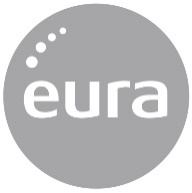 Suomessa aloitetaan elokuussa 2021 kaksivuotisen esiopetuksen kokeilu. Siihen pääsee osallistumaan yhteensä noin 10 000 viisivuotiasta, joista noin puolet aloittaa kokeilussa vuonna 2021 (2016 syntyneet) ja puolet vuonna 2022 (2017 syntyneet). Kokeilusta säädetään laissa kaksivuotisen esiopetuksen kokeilusta (1046/2020).Kaksivuotisen esiopetuksen kokeilun tarkoituksena on vahvistaa koulutuksellista tasa-arvoa lisäämällä lasten osallistumista esiopetukseen osana varhaiskasvatustakehittää esiopetuksen laatua ja vaikuttavuutta eri näkökulmistaselvittää varhaiskasvatuksen sekä esi- ja alkuopetuksen jatkumoatutkia huoltajien palveluvalintojakerätä tietoa kaksivuotisen esiopetuksen vaikutuksista lasten kehitys- ja oppimisedellytyksiin, sosiaalisiin taitoihin ja terveen itsetunnon muodostumiseen. Opetus- ja kulttuuriministeriö on päättänyt kaksivuotisen esiopetuksen kokeiluun osallistuvat kunnat sekä kokeilukuntien esiopetuksen toimipaikoista ne toimipaikat, joissa kokeilukunnan tulee järjestää kaksivuotista esiopetusta. Eurassa kokeilutoimipaikoiksi ovat satunnaistamisena valikoituneet sekä Kauttuan päiväkoti että päiväkoti Euranrinkilä. Näissä yksiköissä järjestetään kokeiluun liittyvää maksutonta esiopetusta koeryhmään kuuluville lapsille.KOERYHMÄ (liite 1.)Lapsenne on valikoitunut kaksivuotisen esiopetuksen koeryhmään, koska hän on ollut kokeiluun valitussa toimipaikassa varhaiskasvatuksessa maaliskuussa 2021 tai asutte tällaisen toimipaikan lähellä.Koeryhmään valituille lapsille kaksivuotinen esiopetus on velvoittavaa. Lapsen huoltaja siis huolehtii siitä, että lapsi joko osallistuu kaksi vuotta kestävään kokeilutoimipaikassa järjestettyyn esiopetukseen tai muuhun kaksivuotisen esiopetuksen tavoitteet saavuttavaan toimintaan. Tällaista muuta toimintaa ovat esimerkiksi osallistuminen muuhun varhaiskasvatukseen, kerhotoimintaan tai kotihoidossa jatkaminen. Syksyllä 2021 kokeilun alettua järjestämme lapsenne ryhmässä vanhempainillan. Kyselemme syksyn aikana myös teidän ajatuksianne ja toiveitanne kokeilun suhteen.VERROKKIRYHMÄ Opetus- ja kulttuuriministeriön päätöksellä muut vuonna 2016 syntyneet lapset jatkavat edelleen varhaiskasvatuksen piirissä ja suorittavat maksuttoman yksivuotisen esiopetuksen. He osallistuvat kaksivuotisen esiopetuksen kokeiluun verrokkiryhmänä.Esiopetusajan maksuttomuus ja koulumatkaetuusKaksivuotinen esiopetus on maksutonta. Sitä järjestetään tavallisimmin 4 tuntia päivässä noudattaen perusopetuksen työ- ja loma-aikoja. Jos lapsi osallistuu kaksivuotisen esiopetuksen lisäksi täydentävään varhaiskasvatukseen ennen tai jälkeen esiopetusajan, on varhaiskasvatusaika maksullista.Jos oppilaan matka kotoa esiopetukseen on kolme kilometriä pitempi, oppilaalla on perusopetuslain (32 §) mukaan oikeus avustukseen tai maksuttomaan kuljetukseen kotoa suoraan esiopetukseen. Esiopetuksen oppilaalla on oikeus avustukseen tai maksuttomaan kuljetukseen myös silloin, kun oppilaan iän ja muiden olosuhteiden takia matka olisi oppilaalle liian vaikea, rasittava tai vaarallinen. Esiopetukseen kuljetaan ensisijaisesti perheen järjestämällä kuljetuksella, jota kunta avustaa. Toissijaisesti kunta järjestää kuljetuksen.Kokeilussa noudetaan kokeiluopetussuunnitelmaaKaksivuotisessa esiopetuksessa noudatetaan uutta kokeiluopetussuunnitelmaa. Esiopetuksessa tutustutaan lapsia kiinnostaviin asioihin leikkimällä ja tutkimalla sekä muilla pienille lapsille sopivilla tavoilla. Jokaisella lapsella on mahdollisuus edetä oppimisessaan omaan tahtiinsa. Kaksi vuotta antaa lapsille ja esiopetuksen henkilöstölle runsaasti aikaa tutustua ja toimia yhdessä sekä syventyä aiheisiin, jotka lapsia aidosti kiinnostavat. Monipuolisen toiminnan lisäksi esiopetukseen kuuluu lepohetkiä, hyvää ruokaa ja huolenpitoa. Huoltajat ovat keskeinen voimavara esiopetuksessa, joten yhteistyö heidän kanssaan on tiivistä. Kaksivuotinen esiopetus vahvistaa lasten yhdessä toimimisen ja oppimisen taitoja sekä luo samalla hyvän pohjan siirtyä aikanaan peruskoulun ensimmäiselle luokalle.Kasvun ja oppimisen tuki kokeilussaKaksivuotisen esiopetuksen kokeilussa vahvistetaan lasten kasvun ja oppimisen tukea. Kokeiluun osallistuvilla lapsilla on oikeus saada tarpeen mukaan tukea kehittymiseen, oppimiseen ja hyvinvointiin. Perusopetuslain mukainen kasvun ja oppimisen tuki (nk. kolmiportainen tuki) sekä opiskelija- ja oppilashuoltolain mukainen oppilashuolto ulottuvat kokeilun myötä myös viisivuotiaisiin. Tuki suunnitellaan yhteistyössä huoltajien kanssa.Vuoroasumisen tilanteetLapsen asuinpaikka perustuu lapsen viralliseen kotiosoitteeseen. Jos lapsi asuu vuorotellen eri kunnissa, tämä ei estä lasta osallistumasta esiopetuksen kokeiluun kotikunnassaan.Kaksivuotisen esiopetuksen kokeilun aikana ei voi osallistua perusopetukseen valmistavaan opetukseenJoissain kunnissa järjestetään perusopetukseen valmistavaa opetusta. Koska perusopetukseen valmistava opetus on kokopäiväistä, kielen kehitykseen painottunutta opetusta, siihen ei voi osallistua kaksivuotisen esiopetuksen aikana. Jos kaksivuotisen esiopetuksen kokeilun aikana huomataan, että lapsi hyötyisi enemmän perusopetukseen valmistavasta opetuksesta, lapsen osallistuminen kaksivuotiseen esiopetukseen voidaan keskeyttää ja hän voi siirtyä valmistavaan opetukseen.Kaksivuotisen esiopetuksen kokeilun vaikutukset lastenhoidon tukiinKokeiluun osallistuvat lapset rinnastuvat Kelan etuuksissa 6-vuotiaana esiopetukseen osallistuviin lapsiin. Kotihoidon tuen osalta tämä tarkoittaa, että jos alle 3-vuotiaan kotihoidon tukeen oikeutetun lapsen sisarus osallistuu kokeilun mukaiseen esiopetukseen, hänestä maksetaan täysimääräinen hoitoraha (65,97 €/kk). Jos hän osallistuu esiopetuskokeilun lisäksi täydentävään kunnalliseen varhaiskasvatukseen, hänestä ei makseta hoitorahaa.EsimerkkitapauksiaAaltosten 5-vuotias Matias osallistuu kokeilun mukaiseen esiopetukseen. Esiopetusajan (n. 4 tuntia/päivä) jälkeen hän on kotihoidossa isän ja 2-vuotiaan Annan kanssa, jonka kotihoidosta perheelle maksetaan kotihoidon tukea ja ns. sisaruskorotusta. Esiopetuskokeiluun osallistuminen ei vaikuta perheelle maksettavaan etuuteen.Mäkisten 5-vuotias Sonja osallistuu esiopetuskokeiluun, mutta hän jää esiopetuksen jälkeen täydentävään kunnalliseen varhaiskasvatukseen. Mäkisten perheen äiti on kotona hoitamassa vuoden ikäistä Maisaa, josta perheelle maksetaan kotihoidon tukea ja ns. sisaruskorotusta. Kun Sonja osallistuu täydentävään varhaiskasvatukseen sisaruskorotusta ei makseta.Kokeilulla ei ole vaikutusta joustavaan tai osittaiseen hoitorahaan.Jos lapsesta maksetaan kotihoidon tukea, tulee perheen ilmoittaa kokeiluun osallistumista Kelalle. Ilmoittaminen käy helpoiten sähköisessä asiointipalvelussa.Kokeilun seurantatutkimus ja kokeilurekisteriKaksivuotisen esiopetuksen kokeilua seurataan ja arvioidaan tutkimushankkeessa. Tutkimuksen kohteena on kokeilun tarkoituksen toteutuminen, ja siinä tarkastellaan muun muassa kokeilun järjestämistä kunnissa, kaksivuotisen esiopetuksen vaikutuksia lapsiin sekä henkilöstön, huoltajien ja lasten kokemuksia. Seurantatutkimuksessa lapset osallistuvat arviointeihin ja huoltajia voidaan haastatella. Tutkijat ovat myöhemmin yhteydessä huoltajiin seurantatutkimuksesta.Lapsenne osallistumisesta kaksivuotiseen esiopetukseen tallennetaan kokeilulain mukaisia tietoja Opetushallituksen ylläpitämään kokeilurekisteriin. Vaikka lapsi ei osallistuisi kaksivuotiseen esiopetukseen kokeilutoimipaikassa, hänestä tallennetaan tietoja kokeilurekisteriin. Seurantatutkimuksen tarkoituksena on arvioida kokeilutoimintaa vertaamalla koe- ja verrokkiryhmää. Yksittäisten lasten vaikutusarviointeja tai huoltajien kyselyjen tuloksia ei seurantatutkimuksessa raportoida eikä vastaajia voida muutoinkaan tunnistaa.TERVETULOA MUKAAN LEIKKIMÄÄN, TUTKIMAAN, KOKEILEMAAN, LIIKKUMAAN SEKÄ OPPIMAAN!LisätietojaTiedustelut liittyen kaksivuotiseen esiopetuksen kokeiluun to 6.5. klo 9-11pe 7.5. klo 9-11ti 11.5. klo 9-11Muina aikoina tiedustelut sähköpostilla.Pauliina Henriksson			Arja LehtonenVarhaiskasvatuspäällikkö			Varhaiskasvatuksen palvelupäällikköpauliina.henriksson@eura.fi		arja.lehtonen@eura.fipuh. 044 422 4460			puh. 044 422 4470  